Antrag auf Anerkennung einer Studien- oder Prüfungsleistung Wichtiger Hinweis: Studierende, die neu immatrikuliert wurden, haben den Antrag mit den für die Anerkennung erforderlichen Unterlagen innerhalb eines Semesters nach Immatrikulation zu stellen. Nachweise sind im Original oder beglaubigter Kopie dem Fachvertreter* vorzulegen. Antragsteller Name: Vorname:	 	 Studienfach bzw. Richtung (Allgemeine Biologie / Angewandte Biologie): Abschluss (B.Sc. / M.Sc. / B.Ed. / M.Ed.): Matrikelnummer KIT: Mail (u-Kürzel): Hochschule / Institution und Stadt/Land:
(wo die Leistung erbracht wurde) *Die zuständigen Fachvertreter sind die Teilleistungsverantwortlichen; diese finden Sie jeweils im Modulhandbuch. Leitfaden für die Anerkennung Nehmen Sie bitte frühzeitig innerhalb Ihres ersten Semesters Kontakt mit dem zuständigen Fachvertreter auf, dessen Teilleistung Sie anerkannt haben wollen. Dies sind i.d.R. die Teilleistungsverantwortlichen; diese finden Sie jeweils im Modulhandbuch. - Bitte verwenden Sie für jede beantragte Teilleistung ein eigenes Formular. Bei der Beantragung beim zuständigen Fachvertreter müssen Sie alle Nachweise im Original bzw. in einer beglaubigten Kopie vorlegen. Fremdsprachige Nachweise müssen entsprechend amtlich übersetzt sein (deutsch oder englisch). 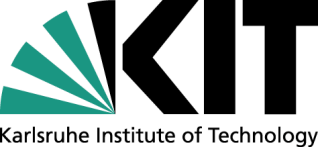 KIT-Fakultät für Chemie und Biowissenschaften 
(Fachbereich BiologieFakultät für Chemie- und BiowissenschaftenStudiengangskoordinatorin BiologieMaren Riemann
Fritz-Haber-Weg 476131 KarlsruheTelefon:	0721-608-41048	E-Mail:	maren.riemann@kit.eduWeb:	https://www.biologie.kit.edu/Unser Zeichen:	rr0061Titel der erbrachten LeistungTitel der erbrachten LeistungTitel der beantragten Leistung am KIT  
Ggf. bitte mit Teilleistungsnummer angeben (T-CHEMBIO-111xx)
Im Master ist ein individueller Titel möglich
Im Master Biologie-Studiengang bitte zusätzlich das Fach angeben, in dem die Leistung verbucht werden sollDatum der Beantragung Hierfür vorgelegter Nachweis (z.B. Studienleistung im bisherigen Transcript)  Leistungsübersicht LeistungsübersichtEinschätzung des Fachvertreters*, ggf. Notenvorschlag, Datum Entscheidung Prüfungsausschuss (i.A.) / Datum Erfassung 